Конспект беседы«НЕ ХОДИ ПО ЛЬДУ ВОДОЕМОВ» (младший возраст)Подготовили воспитатели коррекционной группы №7 Манежнова И.Е. Разумова Т.Ю.Цель: Объяснить детям, что опасно ходить   по водоемам, играть на них.Материал: иллюстрации с опасными ситуациями на водоеме зимой.Ход: Сюрпризный момент: к детям приходит в гости игрушечный медвежонок, дети здороваются с мишкой.Воспитатель:Ребята, расскажите мишке, какое сейчас время года?
Дети: Зима.
Воспитатель: Правильно, сейчас на улице зима, а какая она.
Дети: Белоснежная, красивая, холодная.
Воспитатель: А вы любите гулять зимой?
Дети: Мы любим гулять зимой.
Воспитатель: В какие игры вы любите играть?
Дети: Кататься с горок на ледянках, на санках, лепить снеговика, играть в снежки…
Воспитатель:  Вы знаете, где нам можно играть, а где нельзя?
- Послушайте, как мишка играл зимой?Чтение стихотворения:Скрылись под снегом газоны с травой.Скользко машинам на мостовой,Льдом затянуло русло реки,Плюшевый мишка встал на коньки.-Только катается не на катке…Вышел на улицу с клюшкой в руке.Долго ли, дети, здесь до беды?Есть для хоккея катки и пруды.Только ботинки с коньками надень,Лед будет петь под коньками весь день.-А мостовая - опасный каток.Нужно во двор возвращаться, дружок.-Ребята, объясните мишке, почему нельзя кататься на мостовой? (Ответы детей). Рассматривание иллюстраций с опасными ситуациями на водоемезимой.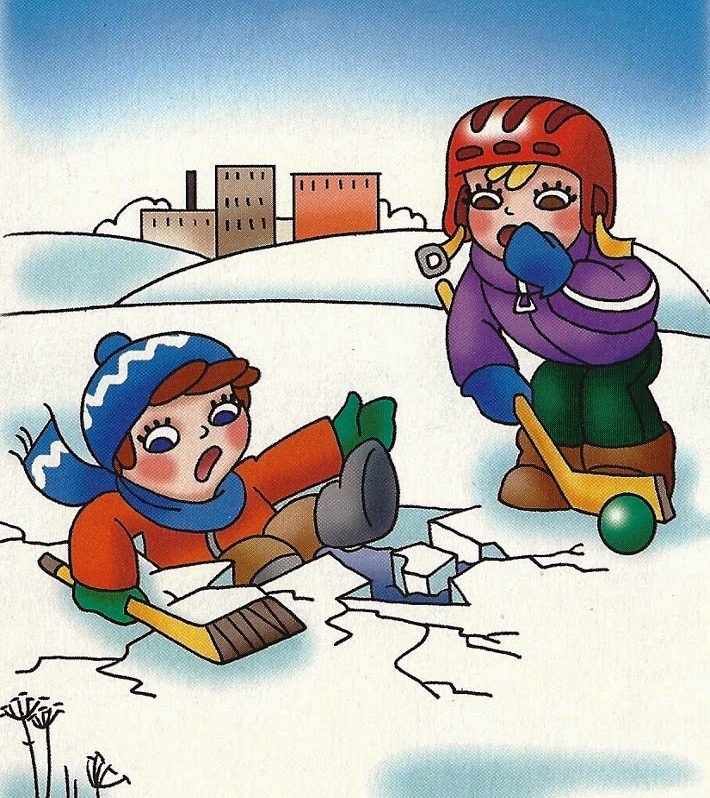 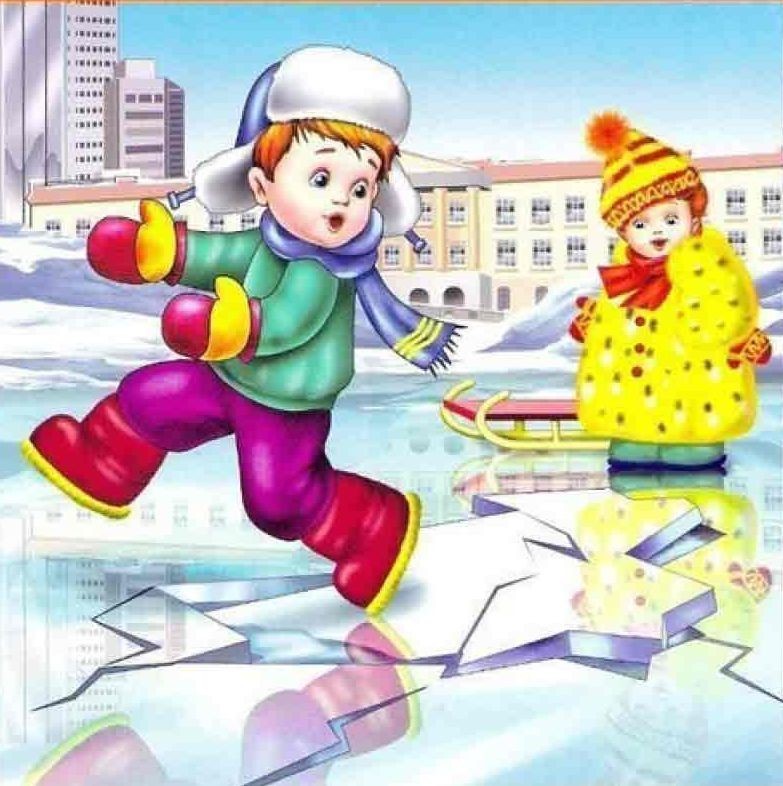 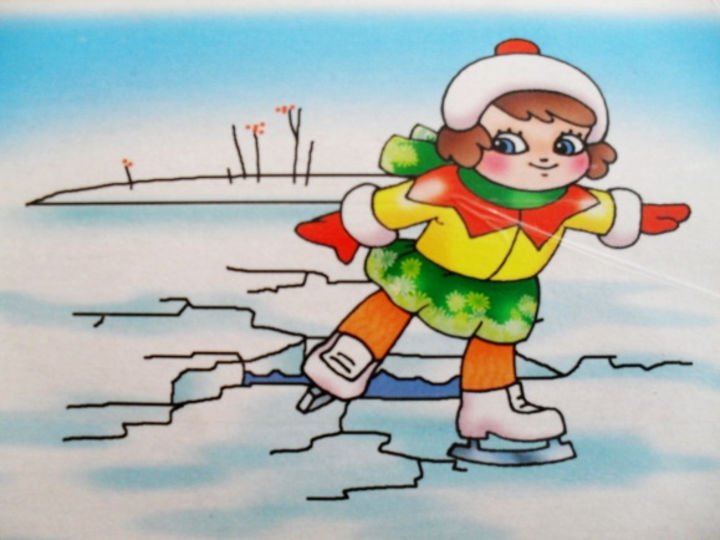 